DEPARTMENT OF ENGLISH LINGUISTICS & LITERATURE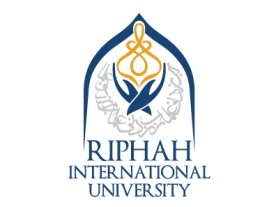 FACULTY OF SOCIAL SCIENCES & HUMANITIESRIPHAH INTERNATIONAL UNIVERSITY ISLAMABADGuidelines for MPhil Thesis WritingIntroduction Overview of the chapterPurpose of the studyImplications of the studyObjectives of the studyStatement of the Problem Research questions/hypothesesSummary Outline of the studyLiterature Review Overview of the chapter Note: The division of sections in this chapter is usually based on purpose and theoretical account to research questions. The purpose of this chapter is to:provide reasonable coverage to the subject matter,explain succinctly the key findings of the study and also indicate the potential or actual significance of the study within a national and international framework, andlay a foundation for the current research.SummaryResearch Methodology Overview of the chapterTheoretical UnderpinningsData CollectionSample and DemographicsNature of the dataEthical considerationsData Analysis TechniquesData AnalysisOverview of the chapterNote: Sections in this chapter may draw on the following points.Presentation of DataImplementation of Data Analysis TechniquesImplementation of SoftwareResults & DiscussionSummaryConclusionKey findingsContribution of the studyDelimitations/Limitations of the studyDirection for future researchReferencesNote: Text citations and references must be according to the latest edition of the APA manual. Note: The MPhil scholars should note that the abovementioned guidelines fulfill the minimum requirements of thesis writing. The supervisor retains the rights to amend and improve on these guidelines for the fulfillment of the goals for your thesis.                                                                                                                                                                                                                                                                                                                                                                                                                                                                                                         